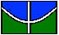 UnB/Universidade de Brasília FD/Faculdade de Direito ESTÁGIO 5 – RELATÓRIO DE ATIVIDADES1. Qual o motivo da realização do estágio no(a) órgão/escritório/instituição/ empresa escolhido(a)? 2. Em que aspectos o estágio realizado contribuiu para sua formação profissional? 3. Faça um breve relatório descrevendo as atividades desenvolvidas em seu estágio. 4. Você recomendaria o(a) órgão/escritório/instituição/empresa onde estagiou para outros discentes que venham posteriormente a se matricular na disciplina? Por quê? Nome do aluno: Matrícula: Local do estágio: Período: Cargo horária: Nome/cargo ou função do responsável pelo estágio: 